ПротоколПубличных слушаний по проекту решения Думы Краснокамского городского поселения «О внесении изменений в Правила землепользования и застройки Краснокамского городского поселения, утвержденные решением Думы Краснокамского городского поселения от 30 марта . № 16»	Председательствующий – заместитель председателя Комиссии по подготовке проекта правил землепользования и застройки Краснокамского городского поселения  –  А.В.Лебедев.	Участники публичных слушаний: Комиссия по подготовке проекта правил землепользования и застройки Краснокамского городского поселения – 6 человек, заинтересованное лицо –    1 человек, жители не присутствовали.	Решение о проведении публичных слушаний: Постановление Администрации Краснокамского городского поселения от 09 ноября 2016 года № 1146, опубликовано в Официальном бюллетене органов местного самоуправления  муниципального образования Краснокамское городское поселение  от 10 ноября 2016г № 23.Письменные предложения и замечания по вопросу, вынесенному на публичные слушания, в комиссию в период с момента опубликования информационного сообщения о проведении публичных слушаний  не поступали.ПОВЕСТКА ДНЯ:	1.Выступление заместителя председателя Комиссии по подготовке проекта правил землепользования и застройки Краснокамского городского поселения – председателя Комитета имущественных отношений и землепользования А.В.Лебедева  о выносимом на публичное слушание проекте решения Думы КГП «О внесении изменений в Правила землепользования и застройки Краснокамского городского поселения, утвержденные решением Думы Краснокамского городского поселения от 30 марта . № 16».Выступление заинтересованного лица (по 3 мин).Выступление участников публичных слушаний по существу проекта (2 мин).Заместитель председателя Комиссии – А.В. Лебедев открывает собрание:1. Вопрос рассматривается по инициативе Пономарева В.Г.Пономареву В.Г. принадлежит на праве собственности земельный участок с кадастровым номером 59:07:0010701:7, общей площадью 14241,53 кв.м  (свидетельство о государственной регистрации права от 26 июня 2008г. № 59 БА 0901887),разрешенное использование – для эксплуатации тепличного хозяйства, расположенный по адресу: г. Краснокамск, ул. Пушкина. Для расширения производства Пономарев В.Г. планирует увеличить площади тепличного хозяйства за счет прилегающей территории. Для формирования земельного участка необходимо внести изменения в карту градостроительного зонирования Правил землепользования и застройки г. Краснокамска.Согласно карте  градостроительного зонирования Правил землепользования и застройки Краснокамского городского поселения  указанные земельные участки расположены в границах территориальной зоны  Р-1 – Зона городских лесов, лесопарков. В связи с этим заявитель предлагает внести изменения в карту градостроительного зонирования ПЗЗ и установить зону СХ-4 –Зона сельскохозяйственного назначения IV класса на земельный участок с условным номером 59:07:0010701:ЗУ1 с видом разрешенного использования – производственные теплицы и парники.Отдел архитектуры и градостроительства Администрации Краснокамского городского поселения (заключение № 09-04/143.1 от 05.07.2016г.)  считает возможным внести предложенные изменения в Правила землепользования и застройки Краснокамского городского поселения.О.С.Айзатулова: - предлагаю установить вид разрешенного использования в соответствии с Приказом  Минэкономразвития России от 01.09.2014 N 540 "Об утверждении классификатора видов разрешенного использования земельных участков" – «сельскохозяйственное использование».	Пономарев В.Г.: - данный участок мне необходим для расширения производства (выращивание овощных культур закрытого типа). Комиссия предлагает внести изменения в карту градостроительного зонирования ПЗЗ г. Краснокамска в части установления территориальной  зоны СХ-4  – Зона сельскохозяйственного назначения IV класса на земельный участок, расположенный по адресу: г. Краснокамск, ул. Пушкина, с условным номером 59:07:0010701:ЗУ1.Комиссия выслушала мнение присутствующих. По результатам публичных слушаний будет составлено заключение о результатах публичных слушаний, которое будет направлено главе КГП для принятия решения о направлении обсуждаемого проекта в Думу КГП или об отклонении.Подписи:Заместитель председателя Комиссии 		А.В.Лебедев  Секретарь комиссии 					З.Х.Мифтахова Члены комиссии: 						О.С.АйзатуловаЯ.Л.Болдина Е.Ю.ТимошенкоЛ.А.Капустина ЗАКЛЮЧЕНИЕО результатах публичных слушаний по проекту решения Думы Краснокамского городского поселения «О внесении изменений в Правила землепользования и застройки Краснокамского городского поселения от 30 марта 2011г. № 16»16.01.2017г.Решение о проведении публичных слушаний: Постановление Администрации Краснокамского городского поселения от 09 ноября 2016 года № 1146, опубликовано в Официальном бюллетене органов местного самоуправления  муниципального образования Краснокамское городское поселение  от 10 ноября 2016г № 23 и размещено на официальном Интернет - сайте Краснокамского городского поселения «www.krasnokamsk.ru».	Данный проект включает изменения в карту градостроительного зонирования  Правил землепользования и застройки Краснокамского городского поселения в части установления территориальной  зоны СХ-4  – Зона сельскохозяйственного назначения IV класса  на земельный участок,  расположенный по адресу: г. Краснокамск, ул. Пушкина, с условным номером 59:07:0010701:ЗУ1,  согласно приложению  к настоящему заключению.Уполномоченный орган – Комиссия по подготовке проекта Правил землепользования и застройки Краснокамского городского поселения.Время и место проведения публичных слушаний – 16 января 2017г. в 14-00, г. Краснокамск, ул. К. Либкнехта,8.Участники публичных слушаний: Комиссия по подготовке проекта правил землепользования и застройки Краснокамского городского поселения – 6 человек, заинтересованное лицо – 1 человек, жители не присутствовали.Протокол публичных слушаний по проекту решения Думы Краснокамского городского поселения «О внесении изменений в карту градостроительного зонирования Правил землепользования и застройки Краснокамского городского поселения, утвержденные решением Думы Краснокамского городского поселения от 30 марта . № 16» хранится в Комитете имущественных отношений и землепользования Администрации Краснокамского городского поселения.Предложения и замечания по теме публичных слушаний принимались Комиссией по 15.01.2016 (г. Краснокамск, ул. К.Либкнехта,8, каб.14).В ходе проведения публичных слушаний замечания и предложения не поступали.  ВЫВОД:Процедура проведения публичных слушаний по проекту решения соответствует требованиям действующего законодательства. Публичные слушания считать состоявшимися.          2. Рекомендовать главе городского поселения – главе администрации Краснокамского городского поселения принять решение о направлении проекта о внесении изменений в карту градостроительного зонирования  Правил землепользования и застройки Краснокамского городского поселения в Думу Краснокамского городского поселения для утверждения.Подписи:Заместитель председателя Комиссиипо подготовке проекта правил землепользования и застройки Краснокамского городского поселения 				А.В.ЛебедевСекретарь комиссии 							З.Х.МифтаховаЧлены комиссии: 							О.С. Айзатулова										Я.Л. БолдинаЛ.А. Капустина			Е.Ю.ТимошенкоПриложение 1к заключению от 16.01.2017г.Проектграниц территориальных зон для внесения измененийв карту градостроительного зонированияКраснокамского городского поселения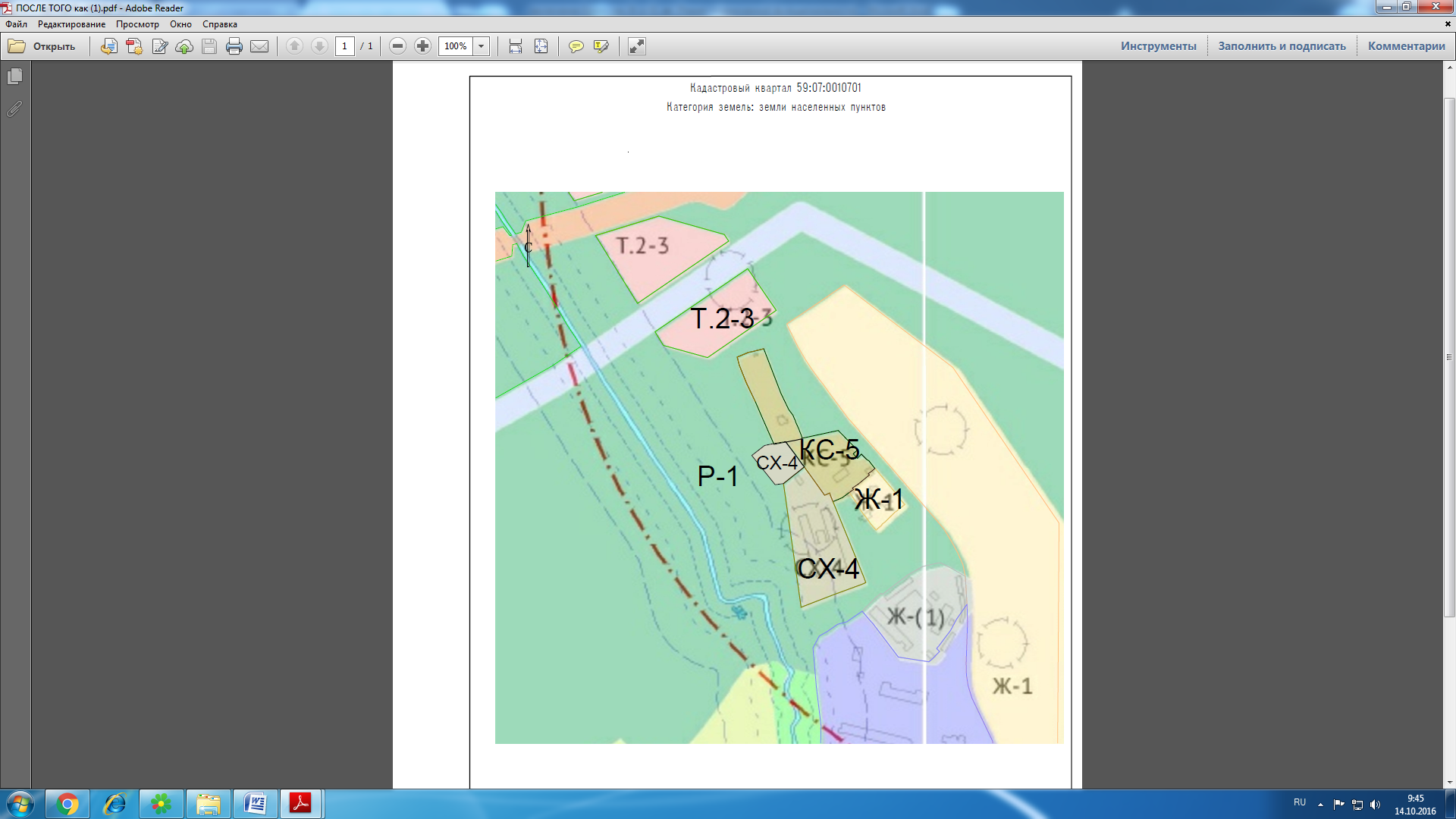 Дата проведения: 16 января 2017г.Место проведения: г. Краснокамск,ул. К.Либкнехта,10., каб.18Время проведения: 14.00